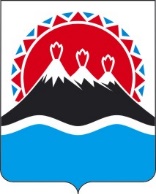 РЕГИОНАЛЬНАЯ СЛУЖБАПО ТАРИФАМ И ЦЕНАМ КАМЧАТСКОГО КРАЯПРОЕКТ ПОСТАНОВЛЕНИЯВ соответствии с постановлением Правительства Камчатского края от 07.04.2023 № 204-П «Об утверждении Положения о Региональной службе по тарифам и ценам Камчатского края», протоколом Правления Региональной службы по тарифам и ценам Камчатского края от 31.01.2024 № ХХ, в целях устранения технической ошибкиПОСТАНОВЛЯЮ:Внести в постановление Региональной службы по тарифам и ценам Камчатского края от 20.12.2023 № 361-Н «Об утверждении тарифов в сфере теплоснабжения ПАО «Камчатскэнерго» потребителям Петропавловск-Камчатского городского округа на 2024 – 2028 годы» изменения, заменив в столбце 4 таблицы приложения 1 цифры «4 899 498» цифрами «4 046 025».Настоящее постановление вступает в силу с 1 января 2024 года.[Дата регистрации] № [Номер документа]г. Петропавловск-КамчатскийО внесении изменений в постановление Региональной службы по тарифам и ценам Камчатского края от 20.12.2023 № 361-Н 
«Об утверждении тарифов в сфере теплоснабжения ПАО «Камчатскэнерго» потребителям Петропавловск-Камчатского городского округа на 2024 – 2028 годы»Руководитель[горизонтальный штамп подписи 1]М.В. Лопатникова